Orthopedagogie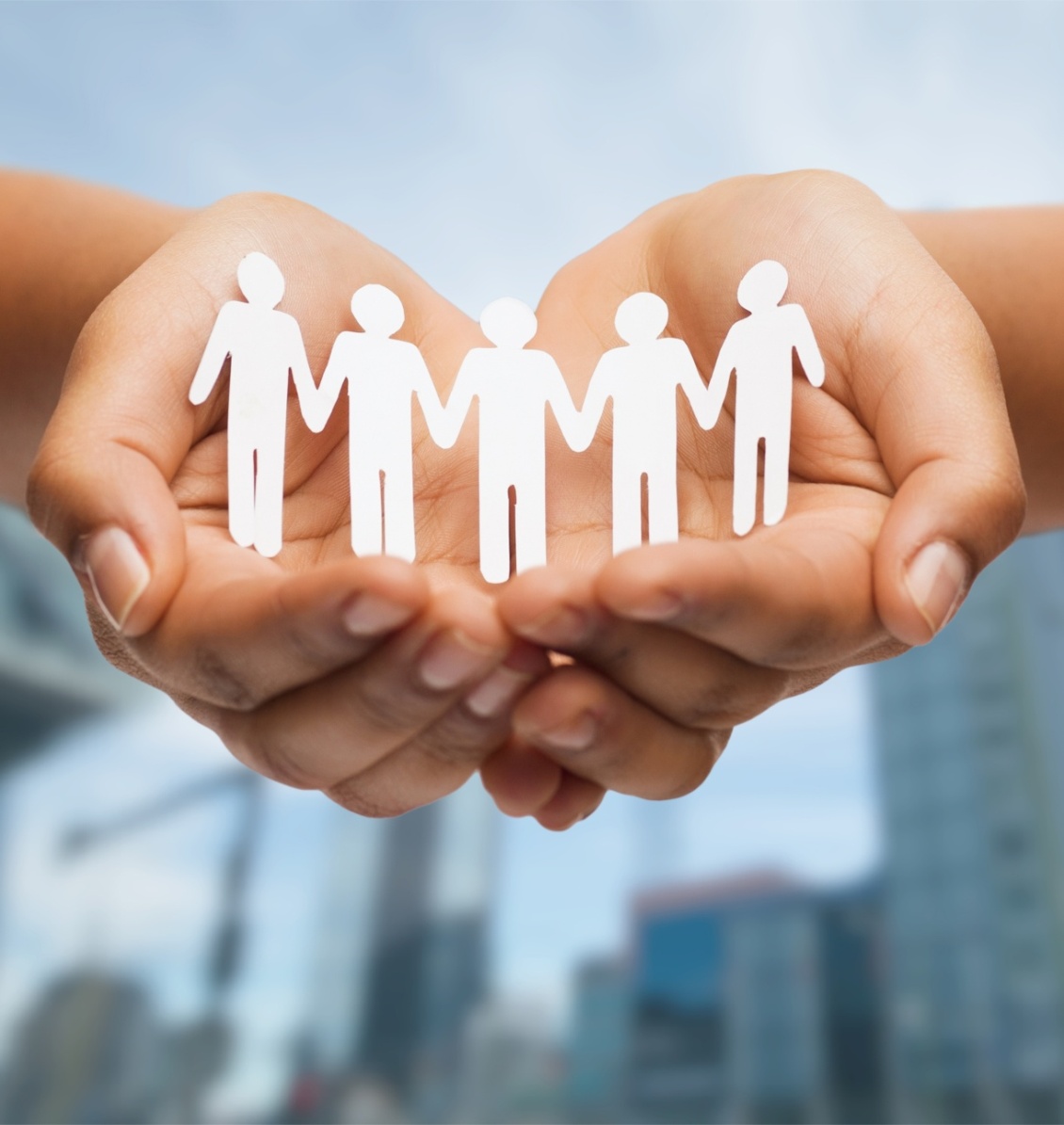 Wat is orthopedagogie? Orthopedagogie is een specialisatie wat betreft de pedagogie. Pedagogie of opvoedkunde is de studie van de manier waarop volwassenen kinderen op laten groeien met een bepaald doel. Een orthopedagoog richt zich op kinderen met zowel fysieke als mentale beperkingen. Ook houdt een orthopedagoog zich bezig met kinderen met leerproblemen of kinderen die in een lastige thuissituatie zitten. Bij een orthopedagogische behandeling houdt de orthopedagoog zich dus bezig met het begeleiden van het kind (en de ouders) op school, thuis of ergens anders waar dat nodig is.  Orthopedagogie is vooral nodig bij kinderen met een verstandelijke beperking, AD(H)D of autisme. Ook bij hoogbegaafde kinderen kan orthopedagogie handig zijn, omdat die zich soms ‘anders’ ontwikkelen en ouders van deze kinderen soms ook extra hulp kunnen gebruiken. Ouders van deze kinderen hebben vaak meer uitdaging in de opvoeding en kunnen zo met behulp van een orthopedagoog werken aan bepaalde dingen zodat het opvoeden beter gaat.  Als orthopedagoog ben je in de eerste plaats een wetenschappelijk onderzoeker en zal je over onderzoeksvaardigheden beschikken. Daarnaast ben je als orthopedagoog een belangrijk vertrouwenspersoon voor de kinderen en hun ouders.  De werkzaamheden van een orthopedagoog komen vooral neer op het zo goed mogelijk begeleiden van kinderen, zodat ze zich op een zo normaal mogelijke manier kunnen ontwikkelen.  Een orthopedagoog heeft eerst een basisopleiding gedaan tot pedagoog. Deze opleiding duurt vaak ongeveer drie tot vier jaar. Daarna doet de pedagoog nog een studie tot orthopedagoog.  Basis orthopedagogen kunnen bij veel verschillende bedrijven werken. Orthopedagogen kunnen in deze bedrijven veel verschillende werkzaamheden uitvoeren.  Ze kunnen bijvoorbeeld zorgcoördinator worden, diagnostiek uitvoeren of werken als adviseur.Wat doet een orthopedagoog? Een orthopedagoog is eigenlijk hetzelfde als een kinderpsycholoog. Het zijn beide universitaire opleidingen. Verschillend van naam, maar de inhoud van beide opleidingen is op dezelfde wetenschappelijke achtergronden gebaseerd. Een orthopedagoog is daarom ook niet beter dan een kinderpsycholoog. Orthopedagogen en kinderpsychologen kunnen het best worden omschreven als mensen die gespecialiseerd zijn in het helpen van kinderen, jongeren en soms zelfs een heel gezin op het moment dat er op een bepaald gebied problemen zijn ontstaan. De orthopedagogiek houdt zich bezig met de problematische leer- en opvoedingssituaties van kinderen en jeugdigen. Het betreft een specialisatie in de pedagogiek die zich bezighoudt met de opvoeding van het afwijkende of gehandicapte kind.  Als orthopedagoog ben je een opvoedkundige die gespecialiseerd is in ontwikkelings-, opvoedings-, en leerproblemen. Een orthopedagoog werkt vaak met kinderen, maar ook soms met volwassenen. De cliënten van een orthopedagoog zijn bijvoorbeeld moeilijk opvoedbare kinderen of gehandicapte mensen. Maar ook kinderen met trauma’s of stoornissen, zoals autisme, ADHD en ODD. Een orthopedagoog doet altijd eerst wat psychologisch onderzoek om problemen te vinden. Daarna stellen ze een behandelingsplan op. Veel andere mensen helpen hierbij. Zoals leraren, ouders, fysiotherapeuten, artsen en logopedisten. Bij behandelingen worden altijd de ouders betrokken. De orthopedagoog geeft dan altijd advies over opvoeding en de therapeutische handelingen die zij zelf kunnen uitvoeren.   Het werk van een orthopedagoog kan erg ingewikkeld zijn. Sommige orthopedagogen krijgen te maken met gezinnen waarin huiselijk geweld, criminaliteit, verslaving of kindermishandeling voorkomen. Ook de verschillende culturele achtergronden van hun cliënten en andere opvattingen over opvoeding en onderwijs maken orthopedagogen het werk soms lastig. Orthopedagogen kunnen ook te maken krijgen met cliënten die de Nederlandse taal slecht beheersen. Als orthopedagoog ben je een bemiddelaar tussen diverse culturen en leefstijlen. Welke soorten orthopedagogen zijn er? Vooraf:Wij doen dit onderzoek over orthopedagogie. In de orthopedagogie kan je werken als orthopedagoog, maar eigenlijk is orthopedagoog maar een klein deel van de groep ‘pedagogen’. Daarom leek het ons van belang om verschillende soorten pedagogen weer te geven. Orthopedagogen zijn namelijk maar één soort, er zijn dus geen meerdere soorten. Als orthopedagoog kan je wel heel verschillend werk doen, door op verschillende plekken te werken. Door de verschillende werkplekken, kan je als orthopedagoog ook nog veel verschillende kanten op. Welke kant je opgaat, ligt deels aan je specialisatie. Orthopedagogen kunnen zich namelijk in bepaalde dingen binnen het beroep specialiseren. Hierdoor houdt men zich meer met één ding bezig, in plaats van een hele boel verschillende dingen. Je zou de verschillende werkplekken en specialisaties voor een orthopedagoog dus een beetje kunnen zien als verschillende soorten orthopedagogen.Werkplekken orthopedagoog:Er zijn best veel verschillende soorten orthopedagogen. De soort ligt vooral aan waar de orthopedagoog werkt. Er zijn namelijk aardig veel verschillende plekken, waar je als orthopedagoog kan werken. Als orthopedagoog kan je voor uiteenlopende soorten ziekenhuizen, stichtingen en op andere plekken werkzaam zijn, afhankelijk van je gekozen specialisatie. Denk bijvoorbeeld aan de jeugdzorg, wooninstellingen, justitie, wijkteams, gehandicaptenzorg en aan de geestelijke gezondheidszorg. Daarnaast kan een orthopedagoog werkzaam zijn binnen het speciaal onderwijs. Er zijn niet veel orthopedagogen werkzaam als zelfstandig ondernemer. De meeste orthopedagogen werken dus in dienstverband, maar ongeveer 10% werkt als zelfstandig ondernemer. Oftewel: overal waar hulp nodig is om kinderen veilig op te laten groeien, zijn pedagogen werkzaam. Maar bij zwaardere problematiek verwijst de pedagoog de kinderen door naar de orthopedagoog of kinderpsycholoog.Soorten pedagogenOmdat pedagogen dus in breed uiteenlopende functies werken, noemen ze zichzelf daarom zelden gewoon ‘pedagoog’.Je hebt namelijk stempedagogen, opvoedkundige ondersteuners, gezins- en thuisbegeleiders, pedagogische medewerkers, orthopedagogen, muziekpedagogen, pedagogische begeleiders, danspedagogen, schoolpedagogen en ga zo maar door. De specifieke functie die de pedagoog heeft, herken je dus meestal aan de beroepsnaam. Specialisaties orthopedagoogEen orthopedagoog kan helpen bij verschillende klachten. Als orthopedagoog kan men zich ook specialiseren in een bepaald deel van die klachten, zodat men zichzelf daar vooral mee bezig kan houden. Hieronder zijn bepaalde specialisaties waar een orthopedagoog zich in kan verdiepen. Waar men zich als orthopedagoog in verdiept, heeft namelijk veel invloed op het soort werk wat je doet. Hierdoor leek het ons een goede toevoeging aan deze deelvraag.Integratieve kindertherapie
Integratieve kindertherapie is een kortdurende en intensieve vorm van psychotherapie voor kinderen. De therapie gaat uit van de methodiek: ik-relatie-klacht. 
Dit houdt het volgende in: het kind is de IK die de klacht ervaart. De klacht wordt door de therapeut begrensd en opgevat als een kant van de persoonlijkheid, waarover het kind te weinig controle heeft. Het doel van de behandeling is het kind te helpen om opnieuw controle te krijgen en keuzemogelijkheden te ontwikkelen ten aanzien van de klacht, zodat het kind op een gezonde wijze verder kan. De therapie gaat uit van het zelfoplossend vermogen van het kind. De therapie richt zich op de binnenwereld van het kind, maar ook op de relaties die het heeft binnen het gezin en op de buitenwereld zoals de school.Psychomotorische kindertherapie
Psychomotorische kindertherapie (PMKT) is gericht op kinderen en jeugdigen die vastlopen in hun sociaal, emotionele ontwikkeling. Een kind dat zich makkelijk beweegt, bouwt een goed zelfgevoel op, zodat het zich thuis kan voelen tussen leeftijdsgenootjes, op school en in het gezin. Door middel van beweging, muziek en spel wordt met behulp van PMKT in een veilige omgeving onder deskundige begeleiding van een therapeut gewerkt aan een veranderingsproces bij het kind.TrainingKinderen kunnen in groepsverband een training aangeboden krijgen. Sociale vaardigheidstrainingen bij kinderen en jongeren zijn bijvoorbeeld aangewezen bij problemen in het omgaan met andere kinderen, gepest worden enzovoort. Ook zijn er trainingen in studievaardigheden, bij problemen bij het oppakken van de studie en faalangsttrainingen als er sprake is van faalangst. De Kanjertraining is er voor kinderen die de moed hebben te erkennen dat ze er niet bij horen.CoachingCoaching wordt vaak aangeboden bij wat lichtere problematiek, waarbij veel zelfwerkzaamheid van de jongere gevraagd wordt. Bijvoorbeeld in het geval mogelijkheden en vaardigheden te ontdekken en te ontwikkelen, om zo beter met moeilijke situaties om te kunnen gaan.Traumabehandeling via EMDR
EMDR is een intensieve procedure om akelige ervaringen te verwerken. EMDR is een complexe vorm van psychotherapie die verschillende succesvolle elementen van andere therapieën integreert in combinatie met een afleidende stimulus (het met de ogen volgen van de handen van de therapeut). Hierdoor wordt het informatieverwerkingssysteem in de hersenen gestimuleerd. Door het stimuleren van het informatieverwerkingssysteem, kunnen in een relatief korte tijd therapeutische doelen worden bereikt. Hierbij veroorzaakt EMDR herkenbare veranderingen die ook na langere tijd blijven bestaan. EMDR werkt ook erg goed bij kinderen met een trauma.
SpeltherapieSpeltherapie is een vorm van psychotherapie voor kinderen waarbij het spel gebruikt wordt om een kind vooruit te helpen. Deze therapie vindt plaats in de zogenaamde spelkamer, waarbij het kind veel vrijheid heeft om met allerlei expressiemateriaal en speelgoed te spelen. De therapeut volgt het kind in zijn spel, brengt onder woorden wat er gebeurt in het spel en/of speelt mee. Creatieve therapie
Creatief therapeuten zijn gespecialiseerd in een bepaald kunstzinnig gebied. Dit kan drama zijn, muziek, beeldende vorming of dans, waarmee kinderen begeleid worden bij het vinden van een oplossing voor hun psychische problemen. Leerproblemen (Bijvoorbeeld dyslexie of dyscalculie) 
Kindertherapeuten kunnen gespecialiseerd zijn in het onderzoek en behandelen van veel leerproblemen bv. dyslexie of dyscalculie.
Dyslexie ook wel als woordblindheid aangeduid is een verzamelnaam voor een aantal aandoeningen die samen gaan met problemen met vooral geschreven taal. Er zijn verschillende vormen van dyslexie met elk een verschillende oorzaak. In Nederland mag de diagnose dyslexie enkel gesteld worden door een psycholoog of een orthopedagoog met een basisaantekening psychodiagnostiek en daarbij een speciale aantekening voor het stellen van de diagnose dyslexie. 
Dyscalculie is een stoornis bij het rekenen die vaak samengaat met nog een aantal andere beperkingen, zoals ruimtelijk inzicht, klokkijken, slechter geheugen, spellingsproblemen, gebrek aan inzicht. Er zijn ook gevallen bekend waarbij er alleen sprake is van de rekenstoornis, zonder de hierboven genoemde beperkingen.Hoe kom je bij een orthopedagoog terecht? Met wat voor een problemen je bij een orthopedagoog terecht kan, is nu wel duidelijk. Maar wat we in deze vraag gaan beantwoorden, is HOE je bij een orthopedagoog komt. Kan je gewoon even aankloppen of gaan er een heleboel dingen aan vooraf? Hoe kom je bij een orthopedagoog terecht?Het is niet mogelijk om zomaar naar een orthopedagoog te stappen. Als je denkt dat het voor jou nodig is om naar een orthopedagoog te gaan kan je bijvoorbeeld naar je mentor of een andere docent gaan. Je kan het met hen over jouw problemen hebben en als zij vinden dat jouw problemen belangrijk genoeg zijn om naar een orthopedagoog te gaan, kunnen ze contact met je ouders opnemen. Dit gebeurt wel altijd met jouw toestemming. Als je namelijk naar een orthopedagoog wilt, moet je dat eerst altijd met je ouders overleggen. Als je ouders ook vinden dat je naar een orthopedagoog moet,  dan moeten ze daarvoor eerst naar de huisarts. Je moet namelijk doorverwezen worden naar een orthopedagoog, anders mag je er niet heen. Als je bij de huisarts bent geweest en ook de huisarts is het ermee eens, dat jij naar een orthopedagoog moet, dan pas kan je ook echt bij een orthopedagoog terecht. De huisarts kan dan een afspraak voor jou maken, zodat je zo snel mogelijk bij een orthopedagoog terecht kan. Je kan in principe dus niet door een docent of door een mentor doorverwezen worden naar een orthopedagoog. Je komt dus niet zomaar bij een orthopedagoog terecht.Wat is de meest voorkomende leeftijd om naar een orthopedagoog te gaan?In de fase van baby tot volwassene vindt de meeste ontwikkeling en verandering plaats van een persoon. Loopt het in deze fase niet lekker en hebben kinderen hulp nodig, dan kunnen ze terecht bij een orthopedagoog. Natuurlijk kan je ook buiten deze fase bij een orthopedagoog terecht, maar de meeste mensen die naar een orthopedagoog gaan, zitten in de puberteit. In de puberteit kan je namelijk snel onzeker en gestrest raken. Het komt vaak voor dat tieners in de puberteit niet lekker in hun vel zitten. Veel van deze tieners durven er dan niet zomaar over te praten. Voor de kinderen die dat wel willen, is een afspraak met een orthopedagoog mogelijk.Wat zijn de verschillen tussen orthopedagogie vroeger en nu?Orthopedagogie vroeger:Vroeger was de opvoeding veel strenger, dus orthopedagogie ook veel  strikter. Daardoor is de orthopedagogie ook erg veranderd.  Er zijn altijd kinderen geweest die “anders” waren, maar mensen die wisten niet wat er precies was met deze kinderen moest gebeuren en hoe je ze moest behandelen, waren er nog niet altijd. Een van de eerste vormen van orthopedagogie was in de 16e eeuw waar de nonnen zich wierpen over de doven en beperkten. In de 18e eeuw kwamen er de eerste scholen en instellingen voor mensen met een probleem. Hier werd veel lesgegeven op een manier hoe een orthopedagoog je nu ongeveer zou helpen. Voor de industriële revolutie in het jaar 1800 waren er strakke regels en sociale controle. Door de kerk en de buurt werd gecontroleerd en zij  zorgden  voor  wat je toen het meest als orthopedagogie moest zien. Na de industriële revolutie  In 1970 waren er praktijken voor bepaalde doelgroepen met een probleem. Er waren ook veranderingen na de industriële revolutie bijvoorbeeld dat de opvoeding een stuk vrijer werd en iedereen ging naar school en hoefde niet meer in fabrieken te werken. Daardoor werd er meer aandacht gegeven aan schoolproblemen. Gedurende de 20e eeuw werd de interesse voor opvoeding steeds groter en maakten mensen er een professioneel vak van : De orthopedagoog. In 1928 opende het eerste Medisch Opvoedkundige Bureau in Amsterdam. In de 20e eeuw  werd nog wel veel bepaald door de kerk wat goed was voor een kind en de regels waren nog steeds erg streng. Orthopedagogie nu:Tegenwoordig gaan orthopedagogen veel meer verschillende richtingen op en minder alleen voor de beperkte kinderen maar ook veel voor kinderen met bijvoorbeeld een leerprobleem. Ook is de orthopedagogie nauwelijks meer 100 procent volgens de kerk en gebruikt daardoor ook niet meer puur de christelijke regels. Tegenwoordig zijn er voor heel veel problemen en op heel veel plekken orthopedagogische inrichtingen en ook loopt er nu op de meeste scholen zelfs een orthopedagoog rond die de scholieren kan helpen. Als je hulp nodig hebt, kan je dus altijd bij een orthopedagoog terecht.Het verschil tussen vroeger en nu:Heel vroeger vond er nog geen orthopedagogie plaats. Later kwam orthopedagogie steeds meer in opkomst en werd het ook steeds belangrijker. Er kwamen steeds meer orthopedagogen en je kon met steeds meer verschillende soorten problemen bij orthopedagogen terecht. Nu lopen orthopedagogen vrijwel overal waar je ze nodig hebt. Als het nodig is, kan je in tegenstelling tot vroeger altijd naar een orthopedagoog toe.Bronnenlijst Wat is orthopedagogie? * https://nl.wikipedia.org/wiki/Pedagogiek * https://nl.wikipedia.org/wiki/Orthopedagogiek * http://www.buro-bloei.nl/wat-doet-een-orthopedagoog * http://www.psyblog.nl/2016/12/14/verschil-overeenkomst-psycholoog-kind-jeugd-orthopedagoog/ * https://www.mijnzzp.nl/Beroep/1524-Orthopedagoog/Informatie Wat doet een orthopedagoog? * https://www.youchooz.nl/beroepen/orthopedagoog/wat-ga-je-doen * http://www.buro-bloei.nl/wat-doet-een-orthopedagoog * http://www.jaxie.nl/jaxie/wat-doet-een-orthopedagoog Hoe kom je bij een orthopedagoog terecht?  * https://www.oudersvannu.nl/kind/ontwikkeling/naar-de-orthopedagoog/Wat zijn de verschillen tussen orthopedagogie vroeger en nu?  *https://www.canonsociaalwerk.eu/nl_han/details_verwant.php?cps=1&canon_id=272&verwant=272* https://www.studeersnel.nl/nl/document/universiteit-gent/orthopedagogiek/samenvattingen/samenvatting-orthopedagogiek-samenvatting-modellen-in-de-orthopedagogiek/800446/view * https://www.studeersnel.nl/nl/document/artesis-plantijn-hogeschool-antwerpen/orthopedagogiek/samenvattingen/samenvatting-orthopedagogiek-geschiedenis-orthopedagogiek-schema-rn/217028/view* https://nl.wikipedia.org/wiki/Orthopedagogiek Welke soorten orthopedagogen zijn er?  * https://wijzeroverdebasisschool.nl/kennisbank-rekenen/begrippenlijst/pedagoog/* https://www.123test.nl/begeleiding/beroepstitels/orthopedagoog/* https://www.mijnzzp.nl/Beroep/1524-Orthopedagoog/Informatie* http://www.allekindertherapeuten.nl/Pedagoog-specialisaties.htm